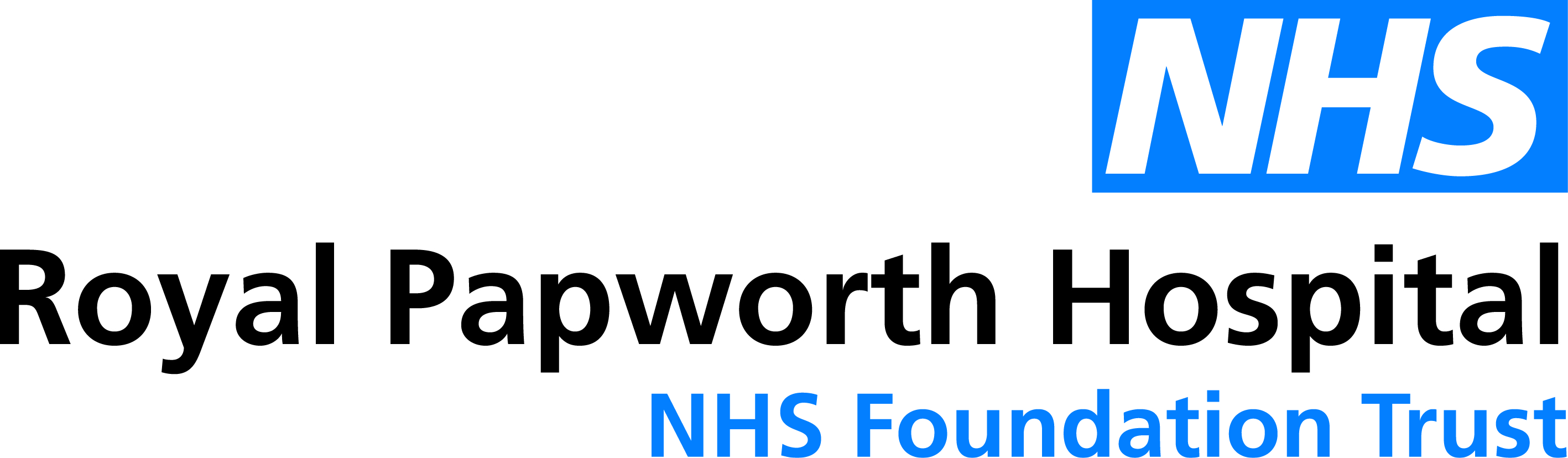 PREGNANCY ON A CLINICAL TRIAL OF AN INVESTIGATIONAL MEDICINAL PRODUCT – FOLLOW UP FORMPregnancy on a clinical trial must be recorded and reported to the Sponsor.It is desirable to follow up the pregnancy but consent must be obtained. The forms are complementary to reduce duplication. This should follow the Notification formFollow-ups to be completed at the end of the pregnancy and 6 months post birth (if applicable)1 – Trial Information1 – Trial Information1a) Sponsor1b) Chief Investigator1c) Investigator name (If other site)1d) Study site name1e) EudraCT number1f) R&D number1g) Study Title2 – Participant Information2 – Participant Information2 – Participant InformationThe participant is female and has become pregnant while taking part in a clinical trialYesNoThe participant is male whose female partner has become pregnant while he is on a trialYesNoHas consent been given to follow up the pregnancy?YesNo3 – Maternal Information3 – Maternal Information3 – Maternal Information3 – Maternal Information3 – Maternal Information3 – Maternal Information3 – Maternal InformationInitialsID No (if applicable)ID No (if applicable)DOBLast mensesExpected Delivery dateExpected Delivery dateIf participant is maleInitialsID NoDOB4 – Pre-Natal Information (Any tests performed and Results)4 – Pre-Natal Information (Any tests performed and Results)4 – Pre-Natal Information (Any tests performed and Results)4 – Pre-Natal Information (Any tests performed and Results)4 – Pre-Natal Information (Any tests performed and Results)AmniocentesisYesNoResultUltra soundYesNoResultMaternal serum AFPYesNoResultOther5 – Pregnancy outcome5 – Pregnancy outcome5 – Pregnancy outcome5 – Pregnancy outcome5 – Pregnancy outcome5 – Pregnancy outcome5 – Pregnancy outcome5 – Pregnancy outcome5 – Pregnancy outcome5 – Pregnancy outcome5 – Pregnancy outcome5 – Pregnancy outcomeCarried to termYesNoNoWeek of deliveryWeek of deliveryWeek of deliveryDate of deliveryDate of deliveryIf yes was the deliveryNormalNormalNormalNormalForceps/VentouseForceps/VentouseForceps/VentouseForceps/VentouseCaesareanCaesareanCaesareanIf no was the terminationSpontaneousSpontaneousPlannedPlannedPlannedTherapeuticTherapeuticTermination dateTermination dateWas the baby born still born?Was the baby born still born?Was the baby born still born?Was the baby born still born?Was the baby born still born?Was the baby born still born?Was the baby born still born?Was the baby born still born?Was the baby born still born?YesYesNoWere there any congenital abnormalities at birth?Were there any congenital abnormalities at birth?Were there any congenital abnormalities at birth?Were there any congenital abnormalities at birth?Were there any congenital abnormalities at birth?Were there any congenital abnormalities at birth?Were there any congenital abnormalities at birth?Were there any congenital abnormalities at birth?Were there any congenital abnormalities at birth?YesYesNoIf yes, please record the detailsIf yes, please record the detailsIf yes, please record the detailsIf yes, please record the detailsIf yes, please record the detailsIf yes, please record the detailsIf yes, please record the detailsIf yes, please record the detailsIf yes, please record the detailsIf yes, please record the detailsIf yes, please record the detailsIf yes, please record the details6 – Child outcome at 6 months6 – Child outcome at 6 months6 – Child outcome at 6 monthsHas a Birth Defect been recordedYesNoIf yes, please record the detailsIf yes, please record the detailsIf yes, please record the details7 – Additional InformationTHIS REPORT MUST BE SIGNED AND DATED BY THE INVESTIGATORTHIS REPORT MUST BE SIGNED AND DATED BY THE INVESTIGATORTHIS REPORT MUST BE SIGNED AND DATED BY THE INVESTIGATORTHIS REPORT MUST BE SIGNED AND DATED BY THE INVESTIGATOR Fill in the form and email an electronic copy to:  Print two copies of the completed form, sign and date Send one signed copy to research & Development  Put one signed copy in your Trial Master File in the Pharmacovigilance section Receipt will be acknowledged by email  Fill in the form and email an electronic copy to:  Print two copies of the completed form, sign and date Send one signed copy to research & Development  Put one signed copy in your Trial Master File in the Pharmacovigilance section Receipt will be acknowledged by email  Fill in the form and email an electronic copy to:  Print two copies of the completed form, sign and date Send one signed copy to research & Development  Put one signed copy in your Trial Master File in the Pharmacovigilance section Receipt will be acknowledged by email  Fill in the form and email an electronic copy to:  Print two copies of the completed form, sign and date Send one signed copy to research & Development  Put one signed copy in your Trial Master File in the Pharmacovigilance section Receipt will be acknowledged by email Name of Investigator (if reporting from a participating site)Name of Investigator (if reporting from a participating site)SignatureDateName of Chief Investigator Name of Chief Investigator SignatureDate